Module 5:  Skirt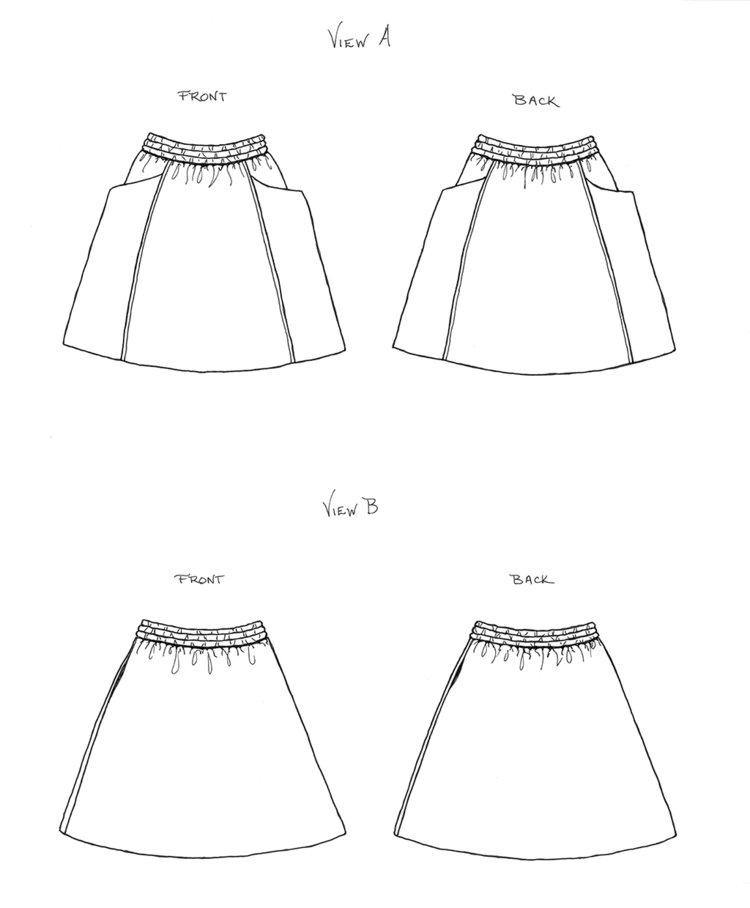 We will be making view B in Learn to Sew Boot Camp Module 53 ½ yards of 45” wide woven fabric (nothing stretchy) such as lightweight denim, mid-weight linen, double gauze, cotton ikatWash, dry and press fabric before coming to sewing boot camp1 ½ yards of 2” wide soft waistband elasticOne spool of all-purpose thread to blend with fabric color